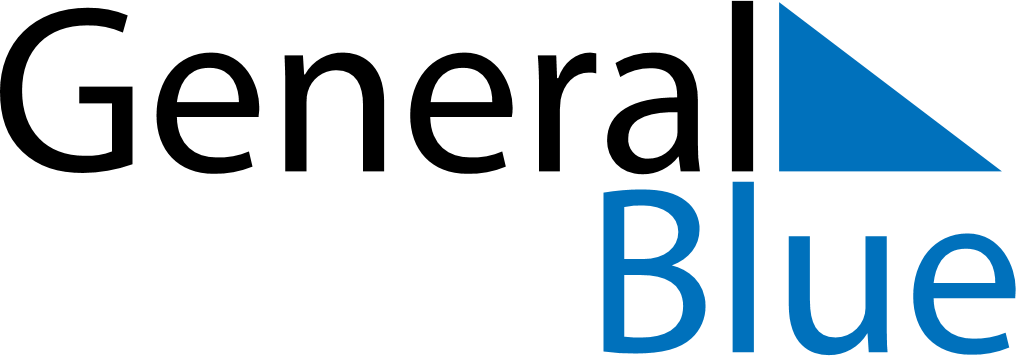 August 2020August 2020August 2020TanzaniaTanzaniaMONTUEWEDTHUFRISATSUN123456789Nane Nane Day10111213141516171819202122232425262728293031